 Автономная некоммерческая организацияпрофессионального образования«КОЛЛЕДЖ РАЗВИТИЯ ИННОВАЦИОННЫХ СИСТЕМ.»(ано по «крит») РАБОЧАЯ ПРОГРАММА ОСНОВНОЙ ПРОГРАММЫ ПРОФЕССИОНАЛЬНОГО ОБУЧЕНИЯПРОГРАММЫ ПРОФЕССИОНАЛЬНОЙ ПОДГОТОВКИ Москва2024   Организация (разработчик): Автономная некоммерческая организация профессионального образования «Колледж Развития Инновационных Технологий»(АНО ПО «КРИТ»)СОДЕРЖАНИЕПеречень сокращений, используемых в тексте ППО:ВД      – вид деятельности;ПС	– профессиональный стандарт;ПК      – профессиональные компетенции; ПЦ	– профессиональный цикл;ПМ	– профессиональный модуль;ДЗ       - дифференцированный зачет;ИА	– итоговая аттестация;ППО	– программа профессионального обучения.ОБЩИЕ ПОЛОЖЕНИЯ     1.1. Нормативные правовые основания разработки программы  профессионального обучения  профессии 16199 «Оператор электронно-вычислительных и вычислительных машин (делопроизводство)» в рамках проекта «Профессиональное обучение молодых людей 14-18 лет с ограниченными возможностями обучающихся в специальных (коррекционных) общеобразовательных школах в г. Москве»Нормативную правовую основу разработки программы составляют:Федеральный закон от 29 декабря 2012 г. № 273-ФЗ «Об образовании в Российской Федерации»;           Постановление Правительства Российской Федерации от 22 января 2013 г. № 23 «О Правилах разработки, утверждения и применения профессиональных стандартов»;Приказ Минтруда России от 12 апреля 2013 г. № 148н «Об утверждении уровней квалификаций в целях разработки проектов профессиональных стандартов»;Приказ Минобрнауки России от 18.04.2013 г. № 292 «Об утверждении порядка организации и осуществления образовательной деятельности по основным программам профессионального обучения»;Приказ Минобрнауки России от 02.07.2013 г. № 513 «Об утверждении перечня профессий рабочих, должностей служащих, по которым осуществляется профессиональное обучение»;          Единый тарифно-квалификационный справочник работ и профессий рабочих (ЕТКС). Выпуск №2. Часть № 2, утвержденного Постановлением Минтруда РФ от 15.11.1999 № 45 (в редакции Приказа Минздравсоцразвития РФ от 13.11.2008 № 645);Методические рекомендации по разработке основных профессиональных образовательных программ и дополнительных профессиональных программ с учетом соответствующих профессиональных стандартов (утв. Минобрнауки России 22.01.2015 N ДЛ- 1/05вн);        Федеральный государственный образовательный стандарт среднего профессионального образования по профессии 19.01.03 Мастер по обработке цифровой информации.        1.2 Организация профессионального обучения регламентируется программой профессионального обучения, в том числе учебным планом (таблица 3), тематическим планом (таблица 4) и локальными нормативно-правовыми актами колледжа, расписанием занятий.        1.3. Основными формами профессионального обучения являются теоретические и практические занятия, учебная практика. Практические занятия и учебная практика осуществляется с учетом установленных законодательством Российской Федерации ограничений по возрасту, полу, состояния здоровья обучающихся.       1.4. Особые условия допуска к работе: допуск к работе в соответствии с действующим законодательством и нормативными документами организации (отрасли). Прохождение обязательных и периодических осмотров (обследований), а также внеочередных медицинских осмотров (обследований) в порядке и в случаях, установленном законодательством Российской Федерации.       1.5. Нормативный срок освоения программы профессионального обучения и присваиваемая квалификация приведены в таблице 1:Таблица 1ОБЩАЯ ХАРАКТЕРИСТИКА ПРОГРАММЫ ПРОФЕССИОНАЛЬНОГО ОБУЧЕНИЯ       Цель программы: социализация индивидуальной личности в современных условиях, определение траектории профессиональной деятельности.      Задачи программы:  получение уровня знаний и освоение умений по применению информационного обеспечения персонального компьютера в области разработки объектов и систем визуальной информации, идентификации и коммуникации в соответствии с поставленными задачами и потребностями целевой аудитории.Обучение осуществляется с учетом требований профессионального стандарта 06.013 Специалист по информационным ресурсам, ЕТКС, ФГОС19.01.03 Мастер по обработке цифровой информации. Объем программы профессионального обучения, реализуемой на базе АНО ПО «КРИТ» по профессии: 16199 Оператор электронно-вычислительных и вычислительных машин (делопроизводство), составляет 72 академических часа.Требования к слушателям: к профессиональному обучению допускаются лица различного возраста с ограниченными возможностями здоровья (с различными формами умственной отсталости), не имеющие основного общего или среднего общего образования, а также лица до 18 лет, не имеющие основного общего или среднего общего образования.Формы освоения программы: очная и/или с применением дистанционных образовательных технологий.Характеристика профессиональной деятельности выпускника. Выпускник готовится к выполнению следующего (следующих) вида (видам) деятельности:- изучение теоретических и прикладных основ использования компьютерных технологий в сфере документо-информационного обеспечения управления;- выполнение работ в сфере документо-информационного обеспечения управления.Квалификация, присваиваемая выпускникам образовательной программы: Оператор электронно-вычислительных и вычислительных машин. Результаты представлены в таблице 2.Таблица 2Связь образовательной программы профессионального обучения с профессиональными стандартамиПланируемые результаты обучения: выпускник должен обладать профессиональными компетенциями, соответствующими виду(ам) деятельности (ВД):ВД 1 Изучение теоретических и прикладных основ использования компьютерных технологий в сфере документо-информационного обеспечения управления.ПК 1Подготавливать к работе и настраивать аппаратное обеспечение,периферийные устройства, операционную систему персонального компьютера имультимедийное оборудование.ПК 2Выполнять ввод цифровой и аналоговой информации в персональныйкомпьютер с различных носителей.ПК 3 Конвертировать файлы с цифровой информацией в различные форматыПК 4 Управлять размещением цифровой информации на дисках персональногокомпьютера, а также дисковых хранилищах локальной и глобальной компьютерной сети.Знания (ПС):основные элементы текстового документа;правила ввода и редактирования текста в программе Word;основные элементы окна Excel;правила ввода и редактирования данных в Excel;как работать с шаблонами;механизм создания базы данных, запросов в Access;порядок создания связей между базами данных;механизм создания публикаций;порядок создания презентаций;классификацию программного обеспечения.назначение и функции операционных систем;требования различных ОС с аппаратных средств;общие команды MS DOSназначение и возможности программ оболочек;функции и возможности OC Windows;назначение, функции и возможности программ – упаковщиков;виды антивирусной защиты программного обеспечения ЭВМ;методы обновления антивирусных баз;основные методы установки программного обеспечения и драйверов устройств;внешние и внутренние накопители информации;виды принтеров и правила их обслуживания;типы и структуру локальных сетей;основы работы в глобальной сети.Умения (ПС):создавать и редактировать текстовые документы;работать с электронными таблицами;создавать, дополнять и редактировать базы данных;создавать текстовые и графические слайды для презентации;настраивать, изменять и восстанавливать интерфейс программного обеспечения ЭВМ;производить инсталляцию, настройку и обслуживание программного обеспечениякомпьютерных систем.устанавливать новые версии программного обеспечения ЭВМ;устанавливать драйвера для нового оборудования;обслуживать современное оборудование;сканировать текстовую и графическую и передавать её во внешние источники;правильно считывать и оценивать показания, выдаваемые диагностическойпрограммой;принимать решения по модернизации оборудования;устанавливать антивирусные программы;обновлять антивирусные базы.ВД 2Изучение теоретических и прикладных основ использования компьютерных технологий в сфере документо-информационного обеспечения управления.ПК 1Изучение основные направления применения компьютерных технологий в сфере документо-информационного обеспечения управления (обращение с документами, хранение документов, правильное оформление документов группы ОРД, ведение переписки, обеспечение рациональной организации труда и производственной и управленческой деятельности, профессиональной этике, вступление в деловые контакты);ПК 2Ознакомиться с современным аппаратным и программным обеспечением, используемым для автоматизации делопроизводства;ПК 3Овладеть практическими навыками работы со специализированными прикладными программами.Знания (ПС):основы делопроизводства; виды, назначение и правила составления и оформления      документов;основы редактирования текстов служебных документов и других мате-риалов; требования к тексту документов;основные виды работ по документо-информационному обслуживанию в сфере управления;принцип организации и виды работ по бездокументному обслуживанию руководителя;порядок формирования дел в соответствии с утвержденной номенклатурой; правила хранения документов;современные виды организационной техники и компьютерного обеспечения; назначение, правила использования и технического обслуживания;современные информационные технологии, применяемые при документировании и организации работы с документами;правила организации труда и рабочего места;деловую культуру: психологические основы общения, нормы и правила поведения, этику профессиональных отношений, методы и средства делового общения.Умения (ПС):выполнять организационно-технические работы по информационно-документационному обеспечению управленческой деятельности в структуре предприятия;работать по бездокументному обслуживанию: техническое обеспечение работы руководителя, организация совещаний, встреч; организация приема посетителей, организация и проведение телефонного обслуживания;составлять и оформлять документы с учетом назначения и в соответствии с требованиями к ним;работать с документами организации: прием, учет, регистрация, рассмотрение и подготовка поступающей корреспонденции; оформление и рассылка распорядительных документов; формирование дел; подготовка дел к сдаче на хранение;составлять и уточнять текст служебных документов, других материалов, с учетом требований к стилю изложения;применять  современные виды организационной техники по назначению;использовать компьютерную технику и информационные технологии в соответствии с профессиональными функциями;соблюдать требования безопасности труда; рационально организовать рабочее место;соблюдать профессиональный этикет, культуру общения, общие нормы и правила поведения. УЧЕБНЫЙ ПЛАНТаблица 3. ТЕМАТИЧЕСКИЙ ПЛАН И СОДЕРЖАНИЕ ПРОГРАММЫТаблица 4.КОНТРОЛЬ И ОЦЕНКА РЕЗУЛЬТАТОВ ОСВОЕНИЯ ПРОГРАММЫ ПРОФЕССИОНАЛЬНОГО ОБУЧЕНИЯКонтроль и оценка результатов освоения программы профессионального обучения осуществляется в рамках текущего контроля, дифференцированного зачета и итоговой аттестации, а также выполнения обучающимися индивидуальных заданий, проектов, исследований и проведения квалификационного экзамена. Формы, периодичность и порядок проведения контроля и промежуточной аттестации обучающихся по профессии регламентируется учебным планом (таблица 3). Для текущего контроля, дифференцированного зачета и итоговой аттестации разрабатываются фонды оценочных средств (тестирование, контрольные вопросы, билеты, перечень проектов). Формой итоговой аттестации является квалификационный экзамен, который включает в себя практическую квалификационную работу и проверку теоретических знаний в пределах квалификационных требований, указанных в квалификационных справочниках, и (или) профессиональных стандартах по соответствующим профессиям рабочих, должностям служащих. К итоговой аттестации допускаются лица, выполнившие требования, предусмотренные программой профессионального обучения. К проведению квалификационного экзамена привлекаются представители работодателей, их объединений. Итоговая аттестация должна быть организована как демонстрация выпускником выполнения одного или нескольких основных видов деятельности по профессии. Для итоговой аттестации разрабатывается программа итоговой аттестации и фонды оценочных средств.Аттестационной комиссией проводится оценка освоенных обучающимися знаний, умений, навыков в соответствии с образовательной программой.Требования к результатам освоения образовательной программы. Итоговая аттестация осуществляется в два этапа: теоретический (ответы на тестовые задания или на вопросы экзаменационных билетов). При оценке практической квалификационной работы обучающихся учитывается конечный результат, а также владение приемами и способами выполнения профессиональных работ, включая самоконтроль процесса и результатов труда, организацию труда и рабочего места, соблюдение правил и норм безопасности с учетом профессиональных о общих компетенций осваиваемой профессии.Критерии оценивания: - полный ответ и выполненное задание – 5 (отлично);- незначительные ошибки в ответе и в выполненном задании – 4 (хорошо);- не полный ответ и грубые ошибки в выполненном задании – 3 (удовлетворительно);- нет ответа и выполненного задания – 2 (неудовлетворительно).Результат оценивания освоенных профессиональных компетенций представлен в таблице 5.Таблица 5.Выпускник по завершении профессионального обучения:Должен знать:основные элементы текстового документа;правила ввода и редактирования текста в программа Word;основные элементы окна Ехсеl;правила ввода и редактирования данных в Ехсеl;как работать с шаблонами;механизм создания базы данных, запросов в Ассеss;порядок создания связей между базами данных;механизм создания публикаций;порядок создание презентации;классификацию программного обеспечения;назначение и функции операционных систем;требования — различных ОС с аппаратным средствам.общие команды МS DOS;назначение и возможности программ оболочек;функции и возможности ОС Windos;архитектуру и принципы работы ОС Windos;назначение, функции и возможности программ-упаковщиков;виды антивирусной защиты программного обеспеченияЭВМ;методы обновления антивирусных баз;основные методы установки программного обеспечения идрайверов устройств;внешние и внутренние накопители информации;виды принтеров и правила их обслуживания;типы и структуру локальных сетей;основы работы в глобальной сети.основы делопроизводства; виды, назначение и правила составления и оформления      документов;основы редактирования текстов служебных документов и других материалов; требования к тексту документов;основные виды работ по информационно - документационному обслуживанию в сфере управления;порядок формирования дел в соответствии с утвержденной номенклатурой; правила хранения документов;современные виды организационной техники и компьютерного обеспечения; назначение, правила использования и технического обслуживания;современные информационные технологии, применяемые при документировании и организации работы с документами;правила организации труда и рабочего места;деловую культуру: психологические основы общения, нормы и правила поведения, этику профессиональных отношений, методы и средства делового общения.Должен уметь:создавать и редактировать текстовые документы;работать с электронными таблицами;создавать, дополнять и редактировать базы данных;создавать текстовые и графические слайды дляпрезентации;настраивать, изменять и восстанавливать интерфейспрограммного обеспечения ЭВМ;производить инсталляцию, настройку и обслуживаниепрограммного обеспечения — компьютерных систем;устанавливать новые версии программногообеспечения ЭВМ;устанавливать драйвера для нового оборудования;обслуживать современное оборудование;сканировать текстовую и графическую информацию ипередавать её во внешние источники;правильно считывать и оценивать показания, выдаваемыедиагностической программой;принимать решения по модернизации оборудованияустанавливать антивирусные программы;обновлять антивирусные базы;выполнять организационно-технические работы по информационно-документационному обеспечению управленческой деятельности в структуре предприятия;работать по бездокументному обслуживанию: техническое обеспечение работы руководителя, организация совещаний, встреч; организация приема посетителей, организация и проведение телефонного обслуживания;составлять и оформлять документы с учетом назначения и в соответствии с требованиями к ним;применять  современные виды организационной техники по назначению;использовать компьютерную технику и информационные технологии в соответствии с профессиональными функциями;соблюдать требования безопасности труда; рационально организовать рабочее место;соблюдать профессиональный этикет, культуру общения, общие нормы и правила поведения. УСЛОВИЯ РЕАЛИЗАЦИИ ПРОГРАММЫ ПРОФЕССИОНАЛЬНОГО ОБУЧЕНИЯМатериально-техническое обеспечение реализации программы.Помещения представляют собой учебные аудитории для проведения занятий всех видов, предусмотренных программой профессионального обучения, в том числе групповых и индивидуальных консультаций, текущего контроля и дифференцированного зачета, а также помещения для самостоятельной работы, мастерские и лаборатории, оснащенные оборудованием, техническими средствами обучения.Перечень помещенийКабинеты:информатики и информационных технологий;Материально-техническое оснащениеОснащение учебного кабинета: АРМ по количеству обучающихся (не менее 15 человек);автоматизированное рабочее место преподавателя;подключение к сети интернет;комплект проецирующего оборудования;локальная, выход в глобальную сеть;электронная доска МЭШ;раздаточный материал.6.2. Кадровое обеспечение реализации программы.Реализация программы профессионального обучения обеспечивается педагогическими работниками АНО ПО «КРИТ», а также лицами, привлекаемыми к реализации программы профессионального обучения на условиях гражданско-правового договора, в том числе из числа руководителей и работников организаций, направление деятельности которых соответствует области профессиональной деятельности.Педагогические работники, привлекаемые к реализации программы профессионального обучения, имеют профессиональное образование по программам дополнительного профессионального образования.6.3. Учебно-методическое и информационное обеспечение реализации программы.Основные источники:1.  Киселев С.В. Оператор ЭВМ. - М.: ИЦ «Академия», 20132.  Макарова Н.В. Информатика и ИКТ, учебник 10(базовый уровень). - СПб: ПИТЕР, 20133.  Макарова Н.В. Информатика и ИКТ, учебник 11(базовый уровень). - СПб: ПИТЕР, 20134.  Михеева Е.В. Информационные технологии в профессиональной деятельности: учеб. пособие для студ. сред. проф. образования. 9-е изд. - М.: Академия,5.  Михеева Е.В. Практикум по информатике. 4-е изд. - М.: Академия.6.  Михеева Е.В. Практикум по информационным технологиям в профессиональной деятельности: учеб. пособие для студ. сред. проф. образования. 9-е изд. — М.: Академия, 20147. AdobePhotoshopCS3: официальный учебный курс; (пер. с англ.). – М.: Триумф, 2009. – 304с.: ил. + CD-ROM8. Photoshop; (пер. с англ. С.И. Кузнецов). – М.: МГУП, 2005. – 72с. – (Образовательные модули ассоциации NAPL/ Под ред. Ф. Романо).Дополнительные источники:Главные правила сочетания цветов. – М.:АСТ, 2010. – 160 с.Информатика. Базовый курс: учебное пособие / [Г. В. Алехина и др.]. – Москва: Московская финансово-промышленная академия: Маркет ДС, 2010. – 730 с.Информатика. Базовый курс: учебное пособие для высших технических учебных заведений / [С. В. Симонович и др.]. – Санкт-Петербург: Питер, 2011. – 639 с.Иопа, Н. И. Информатика: (для технических специальностей): учебное пособие / Н. И. Иопа. – Москва: КноРус, 2011. – 469 с.Основы информатики: учебник / В. Ф. Ляхович, С. О. Крамаров, И. П. Шамараков. – Ростов-на-Дону: Феникс, 2010. – 715 с.Савахата Л. Гармония цвета. Справочник. Сборник упражнений по созданию цветовых комбинаций/ Л. Савахата. – М.:АСТ, 2011. –192 с.Симонович, С. В. Общая информатика / С. В. Симонович. – Санкт-Петербург: Питер, 2008. – 431 с.Электронные издания (электронные ресурсы):Виртуальный компьютерный музей http://www.computer-museum.ruЗадачи по информатике http://www.problems.ru/infИнформационно-коммуникационные технологии в образовании: федеральный образовательный портал http://www.ict.edu.ruБлог по полиграфической продукции Calltouch https://blog.calltouch.ru/kak-oformit-vizitku-tak-chtoby-ee-hoteli-poluchit-klienty/Блог по цветоведению http://nova-deep.blogspot.ru/2015_05_01_archive.htmlКак создать визитку: советы по дизайну, полезные сервисы https://www.logowiks.com/create-business-card/УтверждаюДиректор АНО ПО “КРИТ” Г.А. Абдулкеримов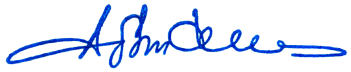 «12»  января 2024 г.ПрофессияОператор электронно-вычислительных и вычислительных машинСпециализацияДелопроизводствоПрофессиональный стандарт06.013 Специалист по информационным ресурсамЕТКС16199Квалификация выпускникаОператор электронно-вычислительных и вычислительных машинСрок обучения5 месяцевФорма обученияОчная и/или дистанционнаяСОГЛАСОВАНО:     НТЦ ИТ РОСАСоставители (разработчики):Бутузова О.Г., руководитель учебно-методической деятельности Назаров И.А., педагог дополнительного образованияНаименование содержанияНаименование содержанияСтр.1.Общие положения42.Общая характеристика программы профессионального обучения53.Учебный план94.Тематический план и содержание программы105.Контроль и оценка результатов освоения программы профессионального обучения136.Условия реализации программы профессионального обучения16Минимальный уровень образования, необходимый для приема на обучениеПрисваиваемая квалификацияПрисваиваемый разрядСрок освоения программы в очной и/или дистанционной  форме обученияТребования к уровню образования отсутствует Оператор электронно-вычислительных и вычислительных машин (делопроизводство)3месяцевНаименование программы профессионального обученияНаименование профессионального стандарта Уровень квалификации16199 Оператор электронно-вычислительных и вычислительных машин06.013 Специалист по информационным ресурсам3№ п/пНаименование Формы аттестацииОбъем программы профессионального обучения в академических часахОбъем программы профессионального обучения в академических часахОбъем программы профессионального обучения в академических часахОбъем программы профессионального обучения в академических часахОбъем программы профессионального обучения в академических часах№ п/пНаименование Формы аттестацииВсегоРабота обучающихся во взаимодействии с преподавателемРабота обучающихся во взаимодействии с преподавателемСамостоятельная работа  дистанционное обучениеИтоговый контроль № п/пНаименование Формы аттестацииВсегоТеоретические занятия (лекции)Практические занятия (практика)Самостоятельная работа  дистанционное обучениеИтоговый контроль 12345678ОПОбщепрофессиональные дисциплины331218183ПМ.01Модуль 1. Аппаратное обеспечение ЭВМ30 121818Контроль знанийДЗ33ПЦПрофессиональный цикл361620203ПМ.02Модуль 2. Делопроизводство  36162020ИАИтоговая аттестацияКЭ33ВсегоВсегоВсего722838386Наименование разделов и темСодержание учебного материала, лабораторные и практические работы, самостоятельная работа обучающихся Содержание учебного материала, лабораторные и практические работы, самостоятельная работа обучающихся Объем часовУровень освоения12234Модуль 1. Аппаратное обеспечение ЭВММодуль 1. Аппаратное обеспечение ЭВММодуль 1. Аппаратное обеспечение ЭВМ30 часовТема 1.1. Охрана труда.Содержание учебного материалаСодержание учебного материала1ПК1ПК 2Тема 1.1. Охрана труда.1Безопасность в компьютерном классе. Организация работы на ЭВМ.1ПК1ПК 2Тема 1.1. Охрана труда.2Техника безопасности. Санитарно-гигиенические нормы и требования.1ПК1ПК 2Тема 1.1. Охрана труда.3Введение в профессию Оператор делопроизводитель.1ПК1ПК 2Тема 1.2.Устройство ПК. Файловая система.Содержание учебного материала Содержание учебного материала 1ПК1ПК2Тема 1.2.Устройство ПК. Файловая система.1Компьютер и его аппаратное обеспечение. Внешние устройства персонального компьютера.1ПК1ПК2Тема 1.2.Устройство ПК. Файловая система.Практические занятия Определить размер жесткого диска, объем занятой и свободной дисковой памяти.Практические занятия Определить размер жесткого диска, объем занятой и свободной дисковой памяти.2ПК1ПК2Тема 1.3.OC Windows.Содержание учебного материалаСодержание учебного материала2ПК1ПК2ПК 3Тема 1.3.OC Windows.1OC Windows. Рабочий стол Windows. Элементы управления рабочего стола.2ПК1ПК2ПК 3Тема 1.3.OC Windows.2Каталоги, диски, папки Windows. Поиск информации. Окна Windows. Основные операции с файлами и папками.2ПК1ПК2ПК 3Тема 1.3.OC Windows.3Оформление Windows. Настройка рабочей среды. Установка, настройка и применение шрифтов. Средства автоматизации в Windows.2ПК1ПК2ПК 3Тема 1.3.OC Windows.Практические занятия  Операции с файлами и папками" в Windows 2000/XP.Практические занятия  Операции с файлами и папками" в Windows 2000/XP.1ПК1ПК2ПК 3Тема 1.4.Microsoft Word.Содержание учебного материалаСодержание учебного материала2ПК1ПК2ПК 3Тема 1.4.Microsoft Word.1Стандартные программы Windows. Текстовый редактор "Блокнот". Текстовый редактор "Word Pad". Калькулятор.2ПК1ПК2ПК 3Тема 1.4.Microsoft Word.2Текстовый редактор Microsoft Word. Ввод и редактирование текста. Форматирование текста.2ПК1ПК2ПК 3Тема 1.4.Microsoft Word.3Выделение, копирование текста. Вставка номеров страниц, колонтитулов, символов. Параметры печати документов.2ПК1ПК2ПК 3Тема 1.4.Microsoft Word.4Создание таблиц. Вставка объектов: диаграммы, фигуры, блок-схемы, надписи.2ПК1ПК2ПК 3Тема 1.4.Microsoft Word.Практические занятия Создание и форматирование документа.Практические занятия Создание и форматирование документа.3ПК1ПК2ПК 3Тема 1.5.Microsoft Excel.Содержание учебного материалаСодержание учебного материала1ПК1ПК 2ПК 3ПК 4Тема 1.5.Microsoft Excel.1Электронные таблицы microsoft excel. Работа в ячейках таблицы. Оформление электронных таблиц.1ПК1ПК 2ПК 3ПК 4Тема 1.5.Microsoft Excel.2Построение диаграмм. Работа с таблицами. Расчеты в Microsoft Excel. Решение простейших задач.1ПК1ПК 2ПК 3ПК 4Тема 1.5.Microsoft Excel.Практические занятия Создание и оформление электронных таблиц.Практические занятия Создание и оформление электронных таблиц.2ПК1ПК 2ПК 3ПК 4Тема 1.6.Total Commander.Содержание учебного материалаСодержание учебного материала1ПК 1ПК 2ПК 3ПК 4Тема 1.6.Total Commander.1Программа-оболочка Total Commander. Работа с файлами и папками через Total Commander, операции в Total Commander с файлами и папками1ПК 1ПК 2ПК 3ПК 4Тема 1.6.Total Commander.Практические занятия   Изучить структуру окна программы Total Commander, схематически отобразить её и подписать все элементы окна.Практические занятия   Изучить структуру окна программы Total Commander, схематически отобразить её и подписать все элементы окна.2ПК 1ПК 2ПК 3ПК 4Тема 1.7. Антивирусы. Архиваторы.Содержание учебного материала Содержание учебного материала 1ПК 1ПК 2ПК 3Тема 1.7. Антивирусы. Архиваторы.1Компьютерные вирусы и методы защиты  от них. Основные антивирусные программы. Работа с антивирусной программой: установка, поиск вирусов, лечение, удаление вирусов, продление лицензии антивирусной программы.1ПК 1ПК 2ПК 3Тема 1.7. Антивирусы. Архиваторы.2Архивирование данных. Основные архивы. Работа по архивированию данных.1ПК 1ПК 2ПК 3Тема 1.7. Антивирусы. Архиваторы.Практические занятия Запустить утилиту Антивируса Касперского и выполнить минимальную проверку компьютера.Практические занятия Запустить утилиту Антивируса Касперского и выполнить минимальную проверку компьютера.2ПК 1ПК 2ПК 3Тема 1.8.Internet, электронная почта.Содержание учебного материалаСодержание учебного материала2ПК 1ПК 2ПК 3Тема 1.8.Internet, электронная почта.1Компьютерные сети. Локальная вычислительная сеть. Типы. Топологии. Назначение. Работа в сети.2ПК 1ПК 2ПК 3Тема 1.8.Internet, электронная почта.2Глобальная компьютерная сеть. Internet . Поиск информации в сети Internet . Электронная почта. Регистрация почтового ящика, работа с письмами, вложения файлов, скачивание, работа с архивами.2ПК 1ПК 2ПК 3Тема 1.8.Internet, электронная почта.Практические занятия  Создание электронного ящика.Практические занятия  Создание электронного ящика.1ПК 1ПК 2ПК 3Тема 1.9. Скоропечатание.Содержание учебного материалаСодержание учебного материала1ПК 1ПК 2Тема 1.9. Скоропечатание.1Слепой метод печати.1ПК 1ПК 2Тема 1.9. Скоропечатание.Практические занятия  Тест онлайн тренажер.Практические занятия  Тест онлайн тренажер.5ПК 1ПК 2Дифференцированный зачетДифференцированный зачетДифференцированный зачет3Модуль 2. ДелопроизводствоМодуль 2. ДелопроизводствоМодуль 2. Делопроизводство36 часовТема 2.1. Основные понятия делопроизводства.Содержание учебного материалаСодержание учебного материала1ПК 1Тема 2.1. Основные понятия делопроизводства.1Делопроизводство - одна из функций управления.1ПК 1Тема 2.1. Основные понятия делопроизводства.2Унификация и стандартизация документов.1ПК 1Тема 2.2.Общие правила оформления документов.Содержание учебного материала Содержание учебного материала 1ПК 1ПК 2ПК 3Тема 2.2.Общие правила оформления документов.1Требования, предъявляемые к оформлению реквизитов документов. 1ПК 1ПК 2ПК 3Тема 2.2.Общие правила оформления документов.Практические занятия. Оформите комплект документов при приеме сотрудника на работу.Практические занятия. Оформите комплект документов при приеме сотрудника на работу.1ПК 1ПК 2ПК 3Тема 2.3.Документирование управленческой деятельности. Виды документов.Содержание учебного материалаСодержание учебного материала3ПК 1ПК 2ПК 3Тема 2.3.Документирование управленческой деятельности. Виды документов.1Организационные документы.3ПК 1ПК 2ПК 3Тема 2.3.Документирование управленческой деятельности. Виды документов.2Распорядительные документы3ПК 1ПК 2ПК 3Тема 2.3.Документирование управленческой деятельности. Виды документов.3. Информационно-справочные документы.3ПК 1ПК 2ПК 3Тема 2.3.Документирование управленческой деятельности. Виды документов.Практические занятия  Оформите приглашение партнерам на выставку продукции.Практические занятия  Оформите приглашение партнерам на выставку продукции.3ПК 1ПК 2ПК 3Тема 2.4. Организация документооборота в учреждении.Содержание учебного материалаСодержание учебного материала3ПК 1ПК 2ПК 3Тема 2.4. Организация документооборота в учреждении.1Понятие документооборота.3ПК 1ПК 2ПК 3Тема 2.4. Организация документооборота в учреждении.2Прием и первичная обработка входящих документов.3ПК 1ПК 2ПК 3Тема 2.4. Организация документооборота в учреждении.3Регистрация документов. Регистрационные формы и их заполнение.3ПК 1ПК 2ПК 3Тема 2.4. Организация документооборота в учреждении.Практические занятия. Оформите комплект документов. Практические занятия. Оформите комплект документов. 3ПК 1ПК 2ПК 3Тема 2.5. Номенклатура.Содержание учебного материалаСодержание учебного материала3ПК 1ПК 2ПК 3Тема 2.5. Номенклатура.1Формирование и хранение дел, персональные данные.3ПК 1ПК 2ПК 3Тема 2.5. Номенклатура.Практические занятия. Оформить номенклатуру дел.Практические занятия. Оформить номенклатуру дел.3ПК 1ПК 2ПК 3Тема 2.6.Автоматизация процессов документационного обеспечения управления..Содержание учебного материалаСодержание учебного материала3ПК 1ПК 2ПК 3Тема 2.6.Автоматизация процессов документационного обеспечения управления..1Офисные системы и технологии электронного делопроизводства..3ПК 1ПК 2ПК 3Тема 2.6.Автоматизация процессов документационного обеспечения управления..Практические занятия  Работа с рядом продуктов делопроизводства.Практические занятия  Работа с рядом продуктов делопроизводства.3ПК 1ПК 2ПК 3Тема 2.7.Технические средства управления в офисе.Содержание учебного материалаСодержание учебного материала3ПК 1ПК 2ПК 3Тема 2.7.Технические средства управления в офисе.1Офисные средства работы с документами.3ПК 1ПК 2ПК 3Тема 2.7.Технические средства управления в офисе.2Средства административно – управленческой связи.3ПК 1ПК 2ПК 3Тема 2.7.Технические средства управления в офисе.Практические занятия  Создание презентации.Практические занятия  Создание презентации.6ПК 1ПК 2ПК 3Квалификационный экзаменКвалификационный экзаменКвалификационный экзамен3ВсегоВсегоВсего72ОценкаКритерии оценивания5 «Отлично»- необходимо оперативно разобраться в предложенном задании, - грамотно оценить его, выполнить разработку фирменного стиля и продукты бренбдука, информационного дизайна, -уложиться в установленное время выполнения задания, рационально использовать предложенный материал,- без нарушений со стороны техники безопасности и охраны труда.4 «Хорошо»- необходимо оперативно разобраться в предложенном задании, - грамотно оценить его, выполнить разработку фирменного стиля и продукты бренбдука, информационного дизайна, -уложиться в установленное время выполнения задания, рационально использовать предложенный материал,допустимы отдельные ошибки в целом не влияющие на качество изделия, но без нарушений со стороны техники безопасности и охраны труда.3 «Удовлетворительно»- необходимо оперативно разобраться в предложенном задании, - грамотно оценить его, выполнить разработку фирменного стиля и продукты бренбдука, информационного дизайна, -уложиться в установленное время выполнения задания, рационально использовать предложенный материал,допустимы незначительные технические ошибки, но без нарушений со стороны техники безопасности и охраны труда.2 «Неудовлетворительно»- работа не выполнена;- нарушены временные рамки выполнения работы, а так же допущены нарушения со стороны техники безопасности и охраны труда.